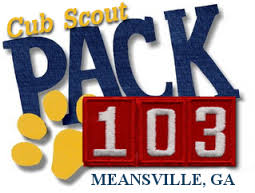 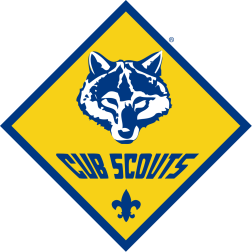 2018-2019 Activity Calendar** Tentative – final dates will be announced by the Pack Committee 